	Powiatowe Centrum Pomocy Rodzinie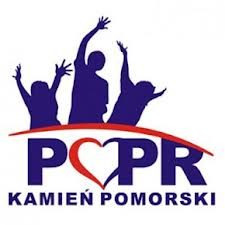 w Kamieniu Pomorskimul. Wolińska 7B, 72-400 Kamień Pomorskitel./fax.: 91 382 33 76e-mail: sekretariat@pcprkamienpomorski.plwww.bip.pcpr.powiatkamienski.plINFORMATOR PODMIOTÓW I ORGANIZACJI POZARZĄDOWYCH UDZIELAJĄCYCH WSPARCIA OSOBOM DOZNAJĄCYM  PRZEMOCY DOMOWEJ NA TERENIE POWIATU KAMIEŃSKIEGOLp.Nazwa OrganizacjiAdresKontakt1.Powiatowe Centrum Pomocy Rodzinie w Kamieniu Pomorskimul. Wolińska 7b, pok.1A72-400 Kamień Pomorskitel. 91 38 23 386 w. 75e-mail:sekretariat@pcprkamienpomorski.pl2.Regionalne Centrum Kryzysowe w Kamieniu Pomorskimul. Szpitalna 1072-400 Kamień Pomorskitel.: 690 665 907e-mail: rck@pcprkamienpomorski.pl3.Lokalny Punkt Pomocy Osobom Pokrzywdzonym Przestępstwem w Kamieniu Pomorskim( SOS dla Rodziny )ul. Garncarska 472-400 Kamień Pomorskitel.:785-075-003Czynny: wtorek: 15:00 - 20:00; środa: 15:00 - 20:004.Gminny Zespół Interdyscyplinarny w Kamieniu Pomorskimul. Kopernika 2672-400 Kamień Pomorskitel.: 91-88-35-343e-mail: ops_kamien@interia.pl5.Gminny Zespół Interdyscyplinarny ds. Przeciwdziałania Przemocy Domowej w Gminie Dziwnówul. Mała 372-420 Dziwnówtel. 91 38 13 786e-mail: ops@dziwnow.pl6.Zespół Interdyscyplinarny ds. Przeciwdziałania Przemocy Domowej w MiędzyzdrojachPlac Ratuszowy 172-500 Międzyzdrojetel.: 91 50 65 612e-mail:iskorkowska@ops.miedzyzdroje.pl,ops@ops.miedzyzdroje.pl7.Zespół Interdyscyplinarny ds. Przeciwdziałania Przemocy Domowej  w Wolinieul. Prosta 172-510 Wolintel.: 9132 21 031e-mail: zespolinterdyscyplinarny@gminawolin.pl8.Zespół Interdyscyplinarny ds. Przeciwdziałania Przemocy Domowej w Golczewieul. Zwycięstwa 2572-410 Golczewotel.: 91 32 71 778e-mail:sekretariat@opsgolczewo.pl9.Zespół Interdyscyplinarny ds. Przeciwdziałania Przemocy Domowej w Świerznieul. Długa 14c72-405 ŚwierznoTel.: 91 38 28 169e-mail:sekretariat@opsswierzno.pl10.CAŁODOBOWA LINIA POMOCY POKRZYWDZONYM PRZESTĘPSTWEMCAŁODOBOWA LINIA POMOCY POKRZYWDZONYM PRZESTĘPSTWEM+48 222 309 900e-mail: info@numersos.pl